CURRICULUM VITAE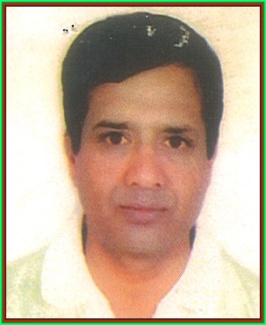 AJAYAJAY.371322@2freemail.com  Experience SummeryOver 24 years in maintenance field (Hydraulic, pneumatic & Electronics)OBJECTIVETo and contribute knowledge in a team for self and organization goal, looking for challenging a rewarding job. Opportunity that exploits my inner talent enhances my skills and provide a working environment that help me in emerging as competitive professional. Summary qualificationAbility to perform multi task effectivelyHard working LeadershipGood team playerCan work under pressure Professional  experience Currently working in Rustaq Hospital (Oman) MOH Since June 2013 to till date as Senior Mechanic –Technician.Worked in MOD (Ministry of Defense –Oman) from 6th Nov 2012 to June 2013 as senior Mechanic technician.Worked in Mudra Life style Ltd –(India) from June 2010 to Nov 2012 as Senior Mechanic Fitter.Worked in Siyaram Silk Mills as Senior Mechanic Technician from June 2007 to June 2010.Worked in Mandhana Industries Pvt Ltd. –Mumbai-India as a Mechanical Technician from June 2006 to June 2007.Worked in Indus Fila Pvt ltd –Bangalore –India as Senior Mechanic Fitter from June 2000 to 2005.Worked in H.D.P.E Plant (Kejriwal Poly Packs) as Shift Supervisor from 1994 to 1999. Extra Experience Working in Industrial SAP System Last  3 years in IndiaTechnical Exposure All type of O. T. table Servicing & Repairing. Like ESCHMANN T-20-m+ T20-a+ Beta star (Hydraulic)All types of O.T. patient Transfer trolleys. Repairing & Maintenance.All types of Ambulance Stretchers. Manual & Hydraulics –Repairing & MaintenanceAutoclave M/C and Bed Pan Washer m/c Repairing & Maintenance.Fire Hose Reel & pump – Repairing & Maintenance.All types of Patient Bed – hydraulic & Electronics like NESBIT Evans .U.KAll types of Birth right beds (Delivery Wards)All types of I.V. Stand with Patient Bed.All types of Kitchen Equipments.All types of Welding Gas & ARCAll types of Sliding Doors, Floor-Springs.Assembling all types of steel racks & ShelvesJob ResponsibilityResponsibility for proper Maintenance and smooth working of Machines , trolleys, all Beds and Hospital Equipments.Domain knowledge Health careFinanceLanguages.	Personal InformationIndian National Born on Sep 27th 1967 and MarriedExcellent Communication skills in English and National Languages.EDUCATION QUALIFICATION:H.S.L.C Exam PassedTechnical Qualification3 years Diploma in Mechanical Engineering.